1. Вводная часть«Бюджет для граждан» познакомит Вас с положениями основного финансового документа Золотостепского муниципального образования Советского муниципального района - бюджета Золотостепского муниципального образования на 2021 год и на плановый период 2022 и 2023 годов.В нашем «бюджете для граждан» сделано все возможное, чтобы не только экономисты, но и все жители могли понять, какие обязательства берет на себя муниципальное образование, на какие цели и в каком объеме планируется направить бюджетные средства.В нем представлена информация о приоритетных направлениях бюджетной политики, условиях формирования и параметрах бюджета муниципального образования, планируемых результатах использования бюджетных средств. Составление проекта бюджета Золотостепского муниципального образования на очередной финансовый год и на плановый период начинается за 6 месяцев до начала очередного финансового года.Администрацией муниципального района утверждается план мероприятий по составлению проекта бюджета, определяются исполнители и сроки исполнения. Непосредственное составление проекта бюджета Золотостепского муниципального образования осуществляет финансовое управление администрации Советского муниципального района.Документы, на основании которых составляется проект бюджета Золотостепского муниципального образования:- решение Совета депутатов Золотостепского муниципального образования «Об утверждении Положения о бюджетном процессе в Золотостепского муниципальном образовании Советского муниципального района Саратовской области»;- основные направления бюджетной и налоговой политики Золотостепского муниципального образования на 2021 год и на плановый период 2022 и 2023 годов;- предварительные, ожидаемые показатели и прогноз социально-экономического развития Золотостепского муниципального образования;- реестр расходных обязательств.Таблица 1. Прогноз социально-экономического развития Золотостепского муниципального образованияТаблица 2. Показатели по сельскому хозяйствуПрогноз социально-экономического развития Золотостепского муниципального образования на 2021-2023 годы разработан на основании сценарных условий для формирования вариантов прогноза социально-экономического развития в 2021-2023 годах, индексов-дефляторов по основным видам экономической деятельности, предложенных Министерством экономического развития Российской Федерации, по базовому сценарию, который принят за основу для разработки параметров федерального бюджета на 2021-2023 годы.При прогнозировании учтены приоритеты государственной экономической политики, задачи, поставленные Президентом Российской Федерации в Послании Федеральному Собранию Российской Федерации, Губернатором Саратовской области и другими органами законодательной и исполнительной власти.При формировании прогнозных параметров  учтены  итоги развития российской экономики в 2019 году и пяти месяцев 2020 года, а так же тенденций мирового экономического развития и  внешнеэкономической конъюнктуры. ДемографияДинамика общей численности населения отражает закономерность в тенденциях формирования его возрастной структуры и естественного воспроизводства населения, а также в значительной мере зависит от направленности и объѐмов внешнего миграционного движения населения, сложившихся в муниципальном образовании. Численность постоянного населения Золотостепского муниципального образования на 1 января 2020 года составила 2330 человек. По-прежнему, проблемой современного демографического развития, как для Золотостепского МО, так и России в целом, остается высокий уровень смертности населения. Наряду с естественным движением населения, миграция является одним из основных факторов, оказывающих влияние на формирование численности и состава жителей муниципального образования. В поселении наблюдается уменьшение населения за счет естественной убыли. Предположительно к концу 2023 года численность населения Золотостепского муниципального образования перестанет уменьшаться.Основной задачей демографической политики должно стать: заинтересованность молодого трудоспособного населения в том, чтобы оставаться жить и работать там, где родился и вырос, а не выезжать за его пределы в поисках лучшей жизни, сохранение и укрепление здоровья населения и института семьи. Финансы Бюджетная политика является ключевым звеном экономической политики. От качества местного бюджета, заложенных в него параметров, зависят и социальный уровень жизни граждан муниципального образования, и инвестиционные возможности муниципалитета. Основными источниками поступлений в местный бюджет являются: налог на доходы физических лиц, земельный налог, арендная плата за земли. Фонд заработной платы Оценивая текущий год - фонд заработной платы, вырастет значительно - на 8,2% и составит 50841,99 рублей. Это повлечет за собой аналогичный темп роста среднемесячной номинальной начисленной заработной платы работников (108,2%). К повышению уровня фонда оплаты труда привело ежегодное повышение МРОТ и ежегодная индексация заработной платы. Фонд заработной платы составит в 2022 году 6138,5 млн. руб. и размер заработной платы составит 54807,69 руб. Фонд заработной платы составит в 2023 году 6605,1  млн. руб. и размер заработной платы составит 58974,0 руб.Потребительский рынок Основная часть общеэкономического оборота принадлежит потребительскому рынку как составной части экономики поселения, отражающей динамику товарно-денежных отношений населения на рынке товаров и услуг, социально - экономическое состояние общества муниципального образования и региона в целом. Основная часть товарооборота нашего муниципального образования формируется мелкими предприятиями. Сельское хозяйствоСельское хозяйство Золотостепского муниципального образования представлено 1 сельхозтоваропроизводитель осуществляющими деятельность. В соответствии с прогнозом валовая продукция сельского хозяйства в 2019 году составила 45,4 млн. рублей, в 2020 году 270 млн. руб. в 2021 году планируется увеличение до 280 млн. руб. и в 2022 году валовый сбор составит 290,6 млн. руб. в 2023 году 303 млн. руб.2. Общие характеристики бюджетаЗолотостепского муниципального образования2.1. Основные параметры бюджета Золотостепского муниципального образования Таблица 3. Основные параметры бюджета Золотостепского муниципального образования(тыс. рублей)В соответствии со статьей 184.1 Бюджетного кодекса в случае утверждения бюджета на очередной финансовый год и плановый период утверждаются условно утверждаемые (утвержденные) расходы .Под условно утверждаемыми (утвержденными) расходами понимаются не распределенные в плановом периоде в соответствии с классификацией расходов бюджетов бюджетные ассигнования.Общий объем условно утверждаемых (утвержденных) расходов определяется на первый год планового периода в объеме не менее 2,5% общего объема расходов бюджета (без учета расходов бюджета, предусмотренных за счет межбюджетных трансфертов), на второй год планового периода в объеме не менее 5% общего объема расходов бюджета (без учета расходов бюджета, предусмотренных за счет межбюджетных трансфертов).2.2. Основные направления бюджетной иналоговой политики Золотостепского  муниципального образования на 2021 год и на плановый период2022 и 2023 годовОсновные направления бюджетной и налоговой политики Золотостепского муниципального образования на 2021 год и на плановый период 2022 и 2023 годов определены в соответствии с бюджетным законодательством Российской Федерации с учетом основных направлений бюджетной и налоговой политики Правительства Российской Федерации на 2021 год и на плановый период 2022 и 2023 годов.Основные направления бюджетной и налоговой политики Золотостепского муниципального образования на 2021 год и на плановый период 2022 и 2023 годов обеспечивают преемственность целей и задач основных направлений бюджетной и налоговой политики предыдущего периода и ориентированы на улучшение условий жизни населения муниципального образования, повышения качества и доступности муниципальных услуг для населения муниципального образования.За текущий период 2020 года в результате последовательных действий органов местного самоуправления муниципального образования удалось сохранить социальную стабильность. По состоянию на первое число каждого месяца просроченная кредиторская задолженность по оплате труда работникам органов местного самоуправления не допускалась.Цели органов местного самоуправления муниципального образования в 2021 году и в плановый период 2022 и 2023 годов заключаются в следующем: выполнять социальные обязательства, обеспечивать экономический рост, гарантировать права граждан.В 2021 году и в плановый период 2022 и 2023 годов остаются проблемы обеспечения сбалансированности бюджета муниципального образования.С учетом сложившейся ситуации достижение указанных целей требует решения следующих задач: развитие доходного потенциала на территории муниципального образования, обеспечение режима экономного и рационального расходования бюджетных средств, минимизирование дефицита бюджета для исключения бюджетных рисков.В целях сбалансированности бюджета муниципального образования необходимо обеспечить соответствие объема действующих расходных обязательств реальным доходным источникам и источникам покрытия дефицита бюджета, а также взвешенный подход при рассмотрении возможности принятия новых расходных обязательств.Налоговая политика должна быть направлена на обеспечение условий инновационного развития экономики, расширение производства товаров, работ, услуг в целях решения основной задачи - обеспечение необходимого уровня доходов муниципального образования.Основными направлениями налоговой политики в Золотостепском муниципальном образовании на 2021 год и на плановый период 2022 и 2023 годов являются:- сохранение и развитие налогового потенциала на территории Золотостепского муниципального образования;- повышение ответственности налогоплательщиков за полноту и своевременность уплаты налогов, сборов и иных обязательных платежей в бюджетную систему Российской Федерации;- осуществление мониторинга налоговых и неналоговых поступлений в бюджет Золотостепского муниципального образования, принятие административных мер к взысканию задолженности по уплате налогов, сборов и иных обязательных платежей.Доходная база бюджета муниципального образования формируется на основании показателей прогноза социально-экономического развития Золотостепского муниципального образования на 2021 год и на плановый период 2022 и 2023 годов в соответствии с нормативами отчислений от федеральных налогов, в том числе от налогов, предусмотренных специальными налоговыми режимами, региональных и местных налогов в размерах, установленных  Бюджетным кодексом Российской Федерации, законами Саратовской области.Органам местного самоуправления муниципального образования необходимо осуществлять меры, направленные на адаптацию доходной части бюджета муниципального образования к сложившейся экономической ситуации и развитие доходного потенциала на своей территории, включающие:- подготовку прогноза поступлений доходов исходя из реальной ситуации в экономике;- оперативную корректировку бюджета при отклонении поступлений доходов от прогнозных данных;- систематизацию действующих налоговых льгот, мониторинг их эффективности и оценки на предмет возможной отмены в случае не достижения предполагаемого результата от их предоставления и принятие мер по их оптимизации;- обеспечение увеличения поступлений доходов за счет постановки на учет неучтенных объектов налогообложения;- повышение уровня собираемости налогов путем совершенствования налогового администрирования;- привлечение и поддержку частных инвестиций в процесс модернизации и создания новых производств;- оптимизацию работы по собираемости налогов и взаимодействию с органами контроля по обеспечению выполнения требований трудового законодательства и легализации заработной платы на территории муниципального образования с целью увеличения поступлений в бюджет налога на доходы физических лиц;- взаимодействие в рамках комиссий с крупнейшими налогоплательщиками, расположенными на территориях муниципального образования, в целях обеспечения своевременного и полного выполнения ими налоговых обязательств, а также в части расширения производства, улучшения условий и оплаты труда работающих.Пристального внимания требует проблема неналоговых доходов бюджета: увеличение доходов от использования недвижимости, в том числе на основе решения вопросов оформления собственности на земельные участки и недвижимое имущество, их объективной оценки. Необходимо также активизировать работу по взысканию задолженности по арендным платежам, в том числе посредством претензионно - исковой работы.Бюджетная политика на 2021 год и на плановый период 2022 и 2023 годов нацелена на обеспечение сбалансированности и устойчивости бюджета в условиях ограниченности финансовых ресурсов и характеризуется следующими основными направлениями:- концентрацию финансовых ресурсов на приоритетных направлениях;- совершенствование механизма социальной поддержки граждан на принципах адресности и нуждаемости;- повышение качества муниципальных программ и расширение их использования в бюджетном планировании в рамках применения программного формата бюджета.Бюджет не должен становиться источником финансовой нестабильности, это обстоятельство требует значительной реструктуризации  (минимизации) бюджетных расходов.Установить исходя из прогнозируемого уровня инфляции (декабрь к декабрю) размер индексации с 1 декабря 2021 года на 3,6 процента, с 1 декабря 2022 года на 3,8 процента, с 1 декабря 2023 года на 3,6 процента размеров денежного вознаграждения лицам, замещающим муниципальные должности.Для обеспечения основных направлений бюджетной политики необходимо решение следующих основных задач:- ограничить размеры бюджетного дефицита в целях сохранения экономической стабильности и устойчивости выполнения социальных обязательств;- предусмотреть последовательное снижение бюджетного дефицита, сохранив таким образом резервы, достаточные для устойчивого выполнения принятых социальных обязательств;- устанавливать публичные обязательства с учетом инвентаризации, анализа финансового обеспечения и оптимизации публичных обязательств;- обеспечить режим экономного и рационального использования бюджетных средств, оптимизацию расходов на содержание органов местного самоуправления;- перейти от управления бюджетными затратами к управлению бюджетными результатами с расширением сферы применения программно-целевых методов бюджетного планирования;- формировать расходы бюджета на основе разделения действующих и вновь принимаемых расходных обязательств;- принимать новые расходные обязательства только на основе тщательной оценки их эффективности путём уменьшения действующих расходных обязательств в соответствующем объёме или при наличии ресурсов для их гарантированного исполнения;- сократить капитальные и другие расходы, не связанные с обеспечением жизнедеятельности объектов социальной  инфраструктуры;- четко определить приоритеты и цели использования бюджетных средств, проведя подробную и внимательную инвентаризацию бюджетных расходов в целях исключения необязательных в текущей ситуации затрат; при принятии решений о финансовом обеспечении расходов должен быть ясно определен ожидаемый эффект и установлены индикаторы, позволяющие отслеживать его достижение;- сопровождать контроль за целевым расходованием бюджетных средств содержательным анализом достигнутых результатов;- обеспечить кардинальное повышение качества предоставления гражданам муниципальных услуг, модернизацию сети оказания услуг гражданам за счет бюджетных средств;- не допускать кредиторскую задолженность по принятым обязательствам, в первую очередь по заработной плате;- совершенствовать методы осуществления закупок для  муниципальных нужд;- обеспечить сбалансированность расходных полномочий и ресурсов для их обеспечения;- применять меры правовой ответственности за неэффективное расходование средств бюджета, за образование кредиторской задолженности к главным распорядителям средств бюджета;- минимизировать размер муниципального долга с целью поддержания устойчивого финансового состояния бюджета.В сфере межбюджетных отношений на 2021 год и на плановый период 2022 и 2023 годов остаются основные принципы:- принцип самостоятельности бюджета и ответственности органов местного самоуправления за полноту сбора обязательных платежей на территории муниципального образования и полноту учёта расходных обязательств в соответствии с полномочиями, установленными действующим законодательством;- принцип равенства бюджетных прав муниципального образования во взаимоотношениях с органами исполнительной власти муниципального района;- принцип сбалансированности доходных источников и расходных обязательств каждого уровня бюджетной системы;- выравнивание бюджетной обеспеченности муниципального образования с применением объективной, формализованной и прозрачной системы;- создание стимулов для наращивания собственной доходной базы муниципального образования.Межбюджетные отношения в 2021 году и в плановый период 2022 и 2023 годов будут строиться с учетом разграничения полномочий между уровнями бюджетной системы, а также соответствующих поправок в Бюджетный и Налоговый кодексы Российской Федерации и расширением бюджетных полномочий органов местного самоуправления муниципального образования по формированию расходов.Распределение налоговых доходов между бюджетом муниципального образования и бюджетом муниципального района будет осуществлено в соответствии с нормативами, установленными Бюджетным кодексом Российской Федерации с учетом полномочий, предусмотренных статьей 63 Бюджетного кодекса Российской Федерации.Предоставление межбюджетных трансфертов из бюджета муниципального образования будет осуществляться исключительно при соблюдении органами местного самоуправления муниципального района условий, определённых бюджетным законодательством, с применением к его нарушителям мер принуждения, предусмотренных действующим законодательством.Бюджетная и налоговая политика Золотостепского муниципального образования на 2021 год и на плановый период 2022 и 2023 годов является основой для эффективной организации бюджетного процесса, совершенствования структуры расходов бюджета, упорядочения бюджетных процедур и дальнейшего совершенствования межбюджетных отношений.Для успешной реализации бюджетной и налоговой политики необходимо развить систему мониторинга качества финансового менеджмента, осуществляемого главными распорядителями бюджетных средств, использовать ее результаты при оценке деятельности исполнительных органов местного самоуправления и их руководителей в целях повышения их ответственности за достижение установленных показателей.3. Доходы бюджета Золотостепского муниципального образования 3.1. Общие сведенияДоходы бюджета – поступающие в бюджет денежные средства, за исключением средств, являющихся источниками финансирования дефицита бюджета.Доходы бюджета формируются в соответствии с бюджетным законодательством Российской Федерации, законодательством о налогах и сборах и законодательством об иных обязательных платежах.К доходам бюджета относятся налоговые доходы, неналоговые доходы и безвозмездные поступления.3.2. Налоговые и неналоговые доходыОбъем доходов бюджета на 2021 год определен в размере 7151,6 тыс. рублей, на  2022 год  в размере  6097,2 тыс.рублей, на 2023 год в размере 6073,0 тыс.рублей.По собственным доходам бюджет рассчитан на основании прогноза основных показателей социально-экономического развития муниципального района на 2021 год и на плановый период 2022 и 2023 годов, в соответствии с вступающими в действие с 1 января 2021 года изменениями в бюджетном законодательстве Российской Федерации.Налоговые и неналоговые доходы прогнозируются в бюджет на 2021 год в размере 4 174,6 тыс. рублей, на 2022 год в размере  4 190,2 тыс.рублей, на 2023 год в размере 4 232,2 тыс.рублей. Удельный вес налоговых и неналоговых доходов в общей прогнозируемой доходной части бюджета на 2021 год составляет 58,0 %,на 2022 год – 68,7 %, на  2023 год - 69,7 %.Налоговые доходы в проекте бюджета муниципального образования на 2021 год прогнозируются в объеме 2 581,6 тыс. рублей и составляют 62,2 % от объема налоговых и неналоговых доходов бюджета, на 2022год -  2 582,2 тыс.рублей и составляют  так же 61,6 %, на 2023 год – 2 582,2тыс.рублей  - 61,0 %.По налогу на доходы физических лиц на 2021 год прогнозируются поступления в размере 478,8 тыс. рублей;на 2022 год- 478,8 тыс.рублей;на 2023 год- 478,8 тыс.рублей.Единый сельскохозяйственный налог  на 2021 год  запланирован в сумме 6,2 тыс. рублей,на 2022 год – 6,8 тыс.рублей,на 2023 год – 6,8 тыс.руб.Налог на имущество физических лиц  на  2021 год прогнозируется в сумме 341,6 тыс. рублей,на 2022 год- 341,6 тыс.рублей,на 2023 год – 341,6 тыс.рублей.Земельный налог планируется вна 2021 размере 1 755,0  тыс. рублей,на 2022 размере 1 755,0 тыс. рублей,на 2023 размере 1 755,0  тыс. рублей.Неналоговые доходы в проекте бюджета:на 2021 год прогнозируются в объеме 1 566,0 тыс. рублей и составляют 37,8 % , включают   доходы от сдачи в аренду имущества, находящегося в оперативном управлении органов государственной  власти – 96,0 тыс.рублей, прочие доходы от использования имущества – 60,0 тыс. рублей, прочие доходы от оказания платных услуг -1400,0тыс.рублей , штрафы -10,0тыс рублей;на 2022 год прогнозируются в объеме 1 608,0 тыс. рублей и составляют 38,4 % ,включают   доходы от сдачи в аренду имущества, находящегося в оперативном управлении органов государственной  власти – 96,0 тыс.рублей, прочие доходы от использования имущества – 60,0 тыс. рублей, прочие доходы от оказания платных услуг -1440,0тыс.рублей , штрафы -12,0тыс рублей;на 2023 год прогнозируются в объеме 1 650,0 тыс. рублей и составляют 39,0 % ,включают   доходы от сдачи в аренду имущества, находящегося в оперативном управлении органов государственной  власти – 96,0 тыс.рублей, прочие доходы от использования имущества – 60,0 тыс. рублей, прочие доходы от оказания платных услуг -1480,0тыс.рублей , штрафы -14,0тыс рублей. Прогнозные показатели налоговых и неналоговых доходов бюджета Золотостепского муниципального образования рассчитаны по нормативам отчислений в соответствии с Бюджетным кодексом Российской Федерации.Изменение параметровналоговых и неналоговых доходов в обусловлено следующими обстоятельствами:- изменением показателей по фонду оплаты труда по прогнозу социально-экономического развития муниципального образования;- изменением инвентаризационной (кадастровой) стоимости объектов недвижимости, подлежащих налогообложению налогом на имущество физических лиц;- изменением кадастровой стоимости земельных участков в соответствии с решениями комиссии по рассмотрению споров о результатах определения кадастровой стоимости или судебных органов;- установлением коэффициента для расчета арендной платы за земельные участки, государственная собственность на которые не разграничена, исходя из видов разрешенного использования земельного участка, а также цели использования участка;- низкой ликвидностью предлагаемых к продаже объектов недвижимости, а также низкой покупательской способностью населения.Таблица 4. Налоговые и неналоговые доходы бюджета Золотостепского муниципального образования (тыс. рублей)Администрацией муниципального района ежегодно разрабатывается и принимается План мероприятий по обеспечению поступлений налоговых и неналоговых доходов в бюджет муниципального образования. Кроме того, разработан План мероприятий по оздоровлению муниципальных финансов на период до 2023 года по муниципальному образованию.3.3. Безвозмездные поступленияБезвозмездные поступления на 2021 год запланированы в объеме 3004,0 тыс. рублей, удельный вес безвозмездных поступлений в общей прогнозируемой доходной части бюджета на 2021 год составляет 42,0 %, из них дотация на выравнивание бюджетной обеспеченности поселений за счет средств областного бюджета - 371,3тыс. рублей;на 2022 год запланированы в объеме 2021,0 тыс. рублей, удельный вес безвозмездных поступлений в общей прогнозируемой доходной части бюджета на 2022 год составляет 33,2 %, из них дотация на выравнивание бюджетной обеспеченности поселений за счет средств областного бюджета – 375,7тыс. рублей;на 2023 год запланированы в объеме 2071,8 тыс. рублей, удельный вес безвозмездных поступлений в общей прогнозируемой доходной части бюджета на 2023 год составляет 34,1 %, из них дотация на выравнивание бюджетной обеспеченности поселений за счет средств областного бюджета -379,9 тыс. рублей.Таблица 5. Безвозмездные поступления в бюджет Золотостепского муниципального образования (тыс. рублей)4. Расходы бюджета Золотостепского муниципального образованияОсновной задачей бюджетной политики в области расходов является повышение эффективности бюджетных расходов в целях обеспечения потребностей граждан в качественных и доступных муниципальных услугах.Расходы бюджета прогнозируются в размере:2021 год – 7151,6 тыс. рублей;2022 год – 6097,2 тыс. рублей, в том числе условно утвержденные расходы в сумме 114,0 тыс. рублей;2023 год – 6073,0 тыс. рублей, в том числе условно утвержденные расходы в сумме 231,0 тыс. рублей.По разделу «Общегосударственные вопросы» всего расходы запланированы в объеме:2021 год – 2233,3 тыс. рублей;2022 год – 2397,0 тыс. рублей;2023 год – 2479,0 тыс. рублей;в том числе на:Расходы на обеспечение деятельности главы муниципального образования:2021 год – 600,0 тыс. рублей;2022 год – 620,0 тыс. рублей;2023 год – 640,0 тыс. рублей.Расходы на обеспечение деятельности центрального аппарата:2021 год – 1038,8 тыс. рублей;2022 год – 1150,0 тыс. рублей;2023 год – 1200,0 тыс. рублей.Уплату земельного налога, налога на имущество и транспортного налога органами местного самоуправления:2021 год – 20,0 тыс. рублей;2022 год – 20,0 тыс. рублей;2023 год – 20,0 тыс. рублей.- Резервный фонд:2021 год – 10,0 тыс. рублей;2022 год – 10,0 тыс. рублей;2023 год – 10,0 тыс. рублей.- Муниципальную программу "Обеспечение первичных мер пожарной безопасности Золотостепского муниципального образования на 2019-2023 годы":2021 год – 5,0 тыс. рублей;2022 год – 5,0 тыс. рублей;2023 год – 5,0 тыс. рублей.- Муниципальную программу "Развитие муниципальной службы в администрации Золотостепского муниципального образования на 2019-2023 годы":2021 год – 500,0 тыс. рублей;2022 год – 510,0 тыс. рублей;2023 год – 520,0 тыс. рублей.- Муниципальную программу "Улучшение условий и охраны труда в администрации Золотостепского муниципального образования на 2020-2023 годы":2021 год – 5,0 тыс. рублей;2022 год – 5,0 тыс. рублей;2023 год – 5,0 тыс. рублей.- Муниципальную программу "Муниципальная программа "Проведение мероприятий на территории Золотостепского муниципального образования в связи с памятными событиями, знаменательными и юбилейными датами на 2021-2023 годы":2021 год – 20,0 тыс. рублей;2022 год – 40,0 тыс. рублей;2023 год – 40,0 тыс. рублей.- Оценку недвижимости, признание прав и регулирования отношений по государственной и муниципальной собственности:2021 год – 27,0 тыс. рублей;2022 год – 28,0 тыс. рублей;2023 год – 29,0 тыс. рублей.- Содержание и обслуживание казны:2021 год – 5,0 тыс. рублей;2022 год – 6,0 тыс. рублей;2023 год – 7,0 тыс. рублей.- Членские взносы в Ассоциацию:2021 год – 2,5 тыс. рублей;2022 год – 3,0 тыс. рублей;2023 год – 3,0 тыс. рублей.По разделу «Национальная экономика» всего расходы запланированы в объеме:2021 год – 2994,1 тыс. рублей;2022 год – 1683,7 тыс. рублей;2023 год – 1478,6 тыс. рублей;в том числе на:- Муниципальную программу Муниципальная программа "Энергосбережение и повышение энергетической эффективности в Золотостепском муниципальном образовании Советского мунииципального района на 2021-2023 годы":2021 год – 1705,6 тыс. рублей;2022 год – 264,9 тыс. рублей;2023 год – 22,1 тыс. рублей.- Муниципальную программу "Повышение безопасности дорожного движения в Золотостепском муниципальном образовании на 2020-2023 годы":2021 год – 1278,5 тыс. рублей;2022 год – 1408,8 тыс. рублей;2023 год – 1446,5 тыс. рублей.- Мероприятия по землеустройству и землепользованию:2021 год – 10,0 тыс. рублей;2022 год – 10,0 тыс. рублей;2023 год – 10,0 тыс. рублей.По разделу «Жилищно-коммунальное хозяйство» всего расходы запланированы в объеме:2021 год – 1690,0 тыс. рублей;2022 год – 1780,0 тыс. рублей;2023 год – 1870,0 тыс. рублей;в том числе на:Коммунальное хозяйство расходы на обеспечение деятельности муниципальных казенных учреждений:2021 год – 530,0 тыс. рублей;2022 год – 535,0 тыс. рублей;2023 год – 555,0 тыс. рублей.Благоустройство в объеме:2021 год – 290,0 тыс. рублей;2022 год – 310,0 тыс. рублей;2023 год – 330,0 тыс. рублей.в том числе на:- Уличное освещение:2021 год – 190,0 тыс. рублей;2022 год – 200,0 тыс. рублей;2023 год – 210,0 тыс. рублей.- Прочие мероприятия по благоустройству:2021 год – 100,0 тыс. рублей;2022 год – 110,0 тыс. рублей;2023 год – 120,0 тыс. рублей.Другие вопросы в области жилищно-коммунального хозяйства расходы на обеспечение деятельности муниципальных казенных учреждений в объеме:2021 год – 870,00 тыс. рублей;2022 год – 935,0 тыс. рублей;2023 год – 985,0 тыс. рублей.Таблица 6. Расходы бюджета Золотостепского муниципального образования, (тыс. рублей)Диаграмма 1. Распределение расходов бюджета Золотостепского муниципального образования по разделам на 2021 год, тыс. руб.4.2. Муниципальные программыВ рамках реализации задачи по внедрению программного планирования расходов бюджета в проекте бюджета предусмотрено финансирование:- на 2021 год - муниципальных программ  в объеме 3514,1 тыс. рублей или 50,8 % от общих расходов;- на 2022 год - муниципальных программ  в объеме 2233,7 тыс. рублей или 37,4 % от общих расходов;- на 2023 год - муниципальных программ в объеме 2038,6 тыс. рублей или 33,7 % от общих расходов.Муниципальная программа «Улучшение условий и охраны труда в администрации Золотостепского  муниципального образования на 2020-2022 годы»Финансирование муниципальной программы, тыс. руб.	Общий объем финансирования из средств бюджета муниципального образования составляет –15,0 тыс. рублей, в том числе по годам (прогнозно):2021 год – 5,0 тыс. рублей;2022 год – 5,0 тыс. рублей;2023 год – 5,0 тыс. рублей.Прогноз конечных результатов муниципальной программы.За время реализации муниципальной программы планируется достичь следующих результатов:- совершенствование системы  управления охраной труда;- снижение удельного веса работников, занятых в условиях, не отвечающих санитарно-гигиеническим нормам; - снижение показателя профессиональной заболеваемости; - повышение социальной защищённости и удовлетворённости работников условиями труда. Муниципальная программа «Повышение безопасности дорожного движения в Золотостепском муниципальном образовании на 2020-2022 годы»Финансирование муниципальной программы, тыс. руб.	Общий объем финансирования мероприятий Программы составляет 4133,8 тыс. рублей (прогнозно):2021 году – 1 278,5 тыс. руб.,2022 году – 1 408,8 тыс. руб. (прогнозно), 2023 году – 1 446,5 тыс. руб. (прогнозно).Прогноз конечных результатов муниципальной программы.За время реализации муниципальной программ планируется достичь следующих результатов:- сокращение количества пострадавших в дорожно-транспортных происшествиях к концу 2022 г.Муниципальная программа «Развитие муниципальнойслужбы в администрации Золотостепскогомуниципального образования на 2019-2021 годы»Финансирование муниципальной программы, тыс. руб.	Общий объем финансирования из средств бюджета муниципального образования составляет –1530,0 тыс. рублей, в том числе по годам (прогнозно):2021 год – 500,0 тыс. рублей;2022 год – 510,0 тыс. рублей;2023 год – 520,0 тыс. рублей.Прогноз конечных результатов муниципальной программы.За время реализации муниципальной программы планируется достичь следующих результатов:	- повышение эффективности кадровой политики в системе муниципальной службы в целях улучшения кадрового состава муниципальной службы;	- формирование кадрового резерва для замещения вакантных должностей муниципальной службы в Золотостепском муниципальном образовании, оптимизация численности муниципальных служащих;	- занесение информации о муниципальных служащих в реестр муниципальных служащих;	- увеличение процента молодых специалистов;	- последовательная разработка и внедрение механизмов выявления и разрешения конфликта интересов на муниципальной службе, а также практики нормативного регулирования профессиональной этики муниципальных служащих;	- создание условий для гарантированного повышения профессионального уровня муниципальных служащих;	- проведение мероприятий по повышению квалификации муниципальных служащих;- высокие показатели эффективности работы органов муниципального образования (показатели социально-экономического развития муниципального образования, участие в конкурсах).Муниципальная программа «Благоустройство территории Золотостепского муниципального образования на 2019-2021 годы»Финансирование муниципальной программы, тыс. руб.	Общий объем финансирования из средств бюджета муниципального образования составляет –930,0 тыс. рублей, в том числе по годам (прогнозно):2021 год – 290,0 тыс. рублей;2022 год – 310,0 тыс. рублей;2023 год – 330,0 тыс. рублей.Прогноз конечных результатов муниципальной программы.За время реализации муниципальной программы планируется достичь следующих результатов:	- повышение уровня озеленения и эстетичности населенных пунктов, расположенных на территории Золотостепского муниципального образования; 	-  благоустройство кладбищ- повышение уровня комфортности и чистоты населенного пункта, расположенного  на территории Золотостепского муниципального образования, посредством установки дополнительного количества малых архитектурных форм (скамеек, урн).Муниципальная программа «Обеспечение первичных мер пожарной безопасности Золотостепского  муниципального образования на 2019-2021 годы»Финансирование муниципальной программы, тыс. руб.	Общий объем финансирования из средств бюджета муниципального образования составляет –15,0 тыс. рублей, в том числе по годам (прогнозно):2021 год – 5,0 тыс. рублей;2022 год – 5,0 тыс. рублей;2023 год – 5,0 тыс. рублей.Прогноз конечных результатов муниципальной программы.За время реализации муниципальной программы планируется достичь следующих результатов:	- снижение количества пожаров, гибели и травмирования людей при пожарах, достигаемое за счет качественного обеспечения органами местного самоуправления первичных мер пожарной безопасности;- относительное сокращение материального ущерба от пожаров и чрезвычайных ситуаций.Муниципальная программа «Энергосбережение и повышение энергетической эффективности в Золотостепском муниципальном образовании Советского муниципальногорайона на 2021-2023 годы»Финансирование муниципальной программы, тыс. руб.	Общий объем финансирования из средств бюджета муниципального образования составляет –1992,6 тыс. рублей, в том числе по годам (прогнозно):2021 год – 1705,6 тыс. рублей;2022 год – 264,9 тыс. рублей;2023 год – 22,1 тыс. рублей.Прогноз конечных результатов муниципальной программы.За время реализации муниципальной программы планируется достичь следующих результатов:	- реализация конкретных мероприятий программы представляет собой скоординированные по срокам и направлениям действия исполнителей, ведущие к достижению намеченных целей;	- ежегодно производится уточнение мероприятий по реализации программы на очередной календарный год;	- координирующим органом по реализации мероприятий программы является администрация Золотостепского муниципального образования Советского муниципального района.Муниципальная программа «Проведение мероприятий на территории Золотостепского  муниципального образования в связи с памятными событиями, знаменательными  и юбилейными датами на 2021-2023 годы»Финансирование муниципальной программы, тыс. руб.	Общий объем финансирования из средств бюджета муниципального образования составляет –100,0 тыс. рублей, в том числе по годам (прогнозно):2021 год – 20,0 тыс. рублей;2022 год – 40,0 тыс. рублей;2023 год – 40,0 тыс. рублей.Прогноз конечных результатов муниципальной программы.За время реализации муниципальной программы планируется достичь следующих результатов:	- усовершенствование системы работы при проведении организационных мероприятий на территории муниципального образования.4.3Сведения о планируемых объемах муниципального долгаОсновными мероприятиями долговой политики Золотостепского муниципального образования являются:- осуществление мониторинга соответствия параметров муниципального долга Золотостепского муниципального образования ограничениями, установленным Бюджетным кодексом Российской Федерации;- привлечение бюджетных кредитов как наиболее выгодных с точки зрения долговой нагрузки на бюджет с целью покрытия временных кассовых разрывов, возникающих при исполнении бюджета муниципального образования;- направление части доходов, полученных при исполнении бюджета муниципального образования сверх утвержденного решением о бюджете общего объема доходов, на замещение муниципальных заимствований и/или погашение муниципального долга;- проект бюджета Золотостепского муниципального образования сбалансированный.5. Источники финансирования дефицита бюджета Золотостепского муниципального образованияВ соответствии со статьей 92.1 Бюджетного кодекса РФ дефицит бюджета муниципального образования не должен превышать 10 процентов утвержденного общего годового объема доходов бюджета муниципального образования без учета утвержденного объема безвозмездных поступлений и (или) поступлений налоговых доходов по дополнительным нормативам отчислений.В статье 96 Бюджетного кодекса РФ перечислены источники внутреннего финансирования дефицита бюджета муниципального образования, которые в обязательном порядке и в полном объеме отражаются в бюджете.Расходы бюджета муниципального образования на 2021 год и на плановый период 2022 и 2023 годов обеспечиваются плановыми доходами, бюджет муниципального образования сбалансированный.
6. Контактная информацияФинансовое управление администрацииСоветского муниципального района Саратовской областиНачальник финансового управления – Овтина Ольга Ивановна.Заместитель начальника финансового управления, начальник бюджетного отдела - Бригадиренко Инна Ивановна.Начальник отдела, бухгалтерского учета контроля и отчетности, главный бухгалтер - Симанева Марина Анатольевна.Телефон – 8(84566) 5-00-57; факс – 8(84566) 5-00-55E-mail: fo24sovet@mail.ruАдрес: 413210, Саратовская область, Советский район, р.п. Степное, ул. 50-лет Победы, 3График работы: с 08.00 до 17.00 (обед с 12.00 до 13.00)Информационный ресурс «Бюджет для граждан» подготовлен на основании проекта решения Совета депутатов Золотостепского муниципального образования «О бюджете Золотостепского муниципального образования на 2021 год и плановый период 2022 и 2023 годов»Вопросы, отзывы и предложения по бюджетной тематике в электронном виде можно направить через интернет-приемную администрации СМР -https://stepnoe-adm.ru/news/Факт2019 год9 мес.2020 годаОценка2020 год         Прогноз2021 годПрогноз2022 годПрогноз2023 годСреднесписочная численность работающих в экономике - всего:145145112112112112Фонд начисленной заработной платы работающих в экономике - всего:43914,8746988,9146988,9150841,9954807,6958974,00Среднемесячная заработная плата всего:25238,425988,634962,0037828,9040779,5043879,50Выплаты социального характера126914051405152116091632Численность предпринимателей *)000000Чистый доход предпринимателей *)000000ПоказателиЕдин.измер.2019 годФакт2020 годОценка2021 годПрогноз2022 годПрогноз2023 годПрогнозВаловая продукция сельского хозяйства во всех категориях хозяйств в действующих ценах каждого года – всегомлн. руб.45.4270280290,6303Производство  (все категории хозяйств)1. Зерно (вес после доработки) – всеготонн1140179541800018000180002. Подсолнечник (бункерный вес)  - всеготонн47512701300130013003. Картофель - всеготонн-----4. Овощи - всеготонн-----5. Молоко - всеготонн-----6. Скот и птица (в живом весе) - всеготонн-----7. Яйца - всеготыс. штук-----8. Шерсть - всегоц.-----9. Улов речной рыбы - всегоц.-----10. Улов прудовой рыбы - всегоц.-----11. Производство мёда - всегоц.-----Доходы, уменьшенные на величину расходов в соответствии со статьёй 346.5 Налогового кодекса Российской Федерации, сельскохозяйственных товаропроизводителей, перешедших на уплату единого сельскохозяйственного налога – всеготыс. руб.-----Наименование2019 год
(отчет)2020 год
(оценка)2021 год2022 год2023 годДоходы5739,46347,97151,66211,26304,0Налоговые и неналоговые3348,44 084,24147,64190,24232,2Безвозмездные поступления2391,02 263,73004,02021,02071,8Расходы5968,36360,407151,66211,26304,0 в том числе условно утвержденные расходы0,00,00,0114,0231,0Дефицит (-)/ Профицит (+)12,60,00,00,00,0Показатели2019 год (отчет)2020 год (оценка)2021 год (прогноз)2022 год (прогноз)2023 год (прогноз)123456Налоговые и неналоговые доходы, всего3348,44084,24174,64190,24232,2В том числе:Налог на доходы физических лиц543,1511,7478,8478,8478,8Акцизы по подакцизным товаром (продукции), производимым, на территории Российской Федерации00000Единый сельскохозяйственный налог2,06,06,26,86,8Налог на имущество физических лиц405,4285,0341,6341,6341,6Земельный налог1754,31750,81755,01755,01755,0Доходы от использования муниципального имущества216,0179,0156,0156,0156,0Доходы от  продажи земли0,00,00,00,00,0Прочие неналоговые доходы237,51530,71566,01608,01650,0Показатели2019 год (отчет)2020 год (оценка)2021 год 2022 год 2023 год 123456Дотации364,2369,1371,3375,7379,9Субсидии00000Субвенция207,3227,3000Иные межбюджетные трансферты1619,51667,32398,51408,81446,5Безвозмездные поступления от негосударственных организаций00000Прочие безвозмездные поступления00000Итого:2391,02263,73004,02021,02071,8КодНаименование2019 год (отчет)2019 год (отчет)2020 год(план)2020 год(план)2021 год (прогноз)2021 год (прогноз)2022 год (прогноз)2022 год (прогноз)2023 год (прогноз)123344556670100Общегосударственные вопросы3819,303819,302785,72785,72233,32233,32397,02397,02479,00103Функционирование законодательных (представительных) органов государственной власти и представительных органов муниципальных образований867,60867,60687,7687,7600,0600,0620,0620,0640,00111Резервные фонды0,00,00,00,010,010,010,010,010,00113Другие общегосударственные вопросы767,9767,9582,4582,4564,5564,5597,0597,0609,00200Национальная оборона207,3207,3227,3227,3000000203Мобилизационная и вневойсковая подготовка207,3207,3227,3227,3000000400Национальная экономика1684,71684,72119,02119,02994,12994,11683,71683,71478,60409Дорожное хозяйство (дорожные фонды)1325,91325,91667,31667,31278,51278,51408,81408,81446,50500Жилищно-коммунальное хозяйство257,0257,01228,41228,41690,01690,01780,01780,01870,00501Жилищное хозяйство0000000000502Коммунальное хозяйство0000530,0530,0535,0535,0555,00503Благоустройство257,0257,0170,6170,6290,0290,0310,0310,0330,00600Охрана окружающей среды0000000000602Сбор, удаление отходов и очистка сточных вод0000000001100Физическая культура и спорт0000000001101Физическая культура00001400Межбюджетные трансферты бюджетам субъектов Российской Федерации и муниципальных образований общего характера0000000001403Прочие межбюджетные трансферты бюджетам субъектов Российской Федерации и муниципальных образований общего характера000000000ВсегоВсего5968,36360,46360,47151,67151,66097,26097,26073,06073,0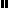 